SERVIÇO PÚBLICO FEDERAL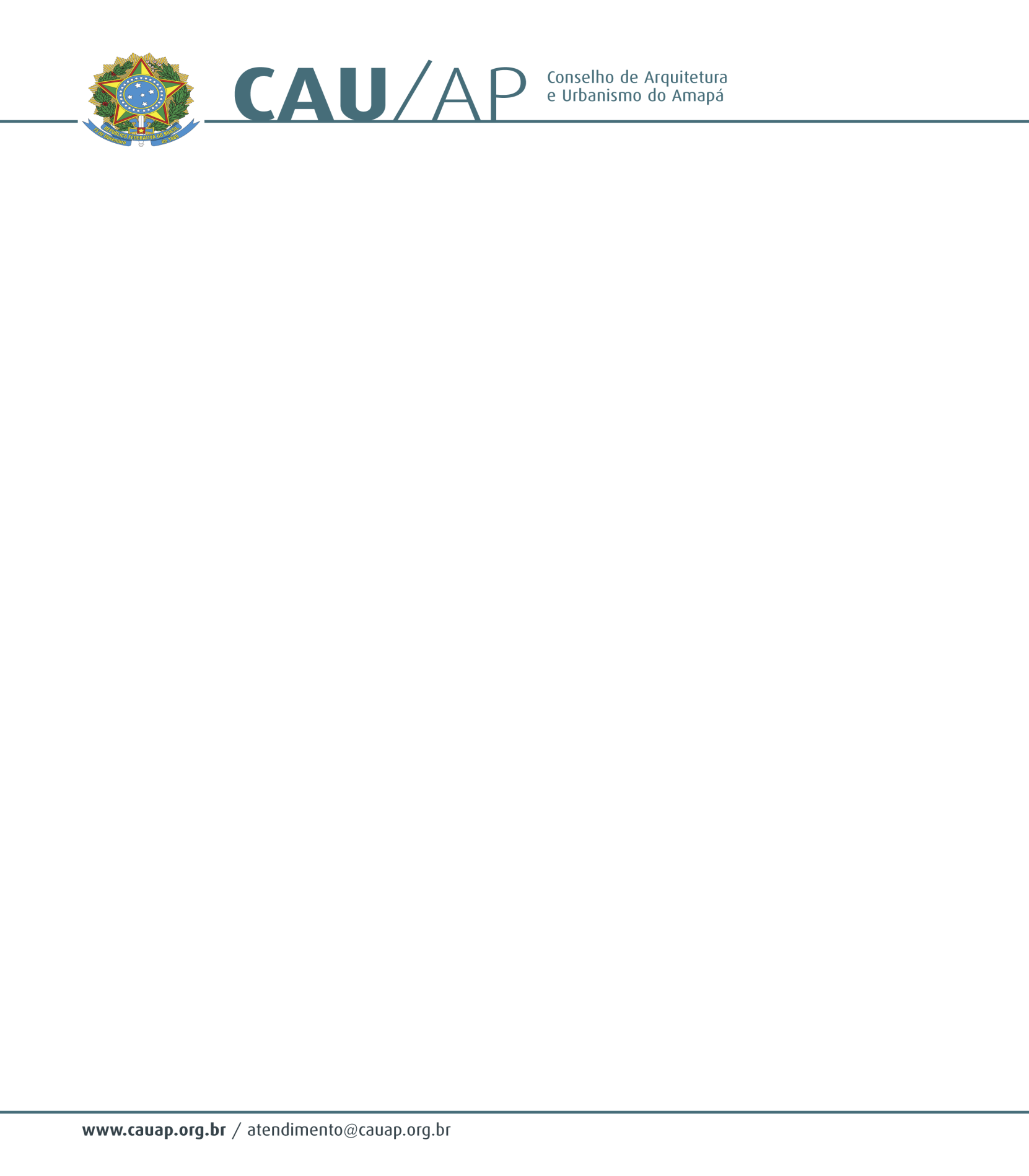 CONSELHO DE ARQUITETURA E URBANISMO DO AMAPÁPORTARIA Nº 24, DE 17 DE JULHO DE 2015        O Presidente do Conselho de Arquitetura e Urbanismo do Amapá (CAU/AP), no uso de suas atribuições que lhe confere o art. 29 da lei nº 12378 de 31 de dezembro de 2010, e o inciso XI do art. 32 do Regimento Provisório aprovado na Sessão Plenária Ordinária nº 1 de 18 de novembro de 2011, com a redação dada pela Resolução CAU/AP nº1 de 15 de dezembro de 2011.  RESOLVE:  Art. 1º Nomear CHARLES DE OLIVEIRA DA SILVA, para compor e atuar nos processos da Comissão Permanente de Licitação do CAU/AP, em substituição a servidor MARCUS VINÍCIUS BARBATO GONZADA que se encontra em gozo de férias no período de 20/07 à 03/08.Art. 2º - Esta portaria entra em vigor na data de sua assinatura.Dê ciência, publique e cumpra- seEUMENIDES DE ALMEIDA MASCARENHASPresidente do CAU/AP